В соответствии с Федеральным законом от 27.07.2010 № 210 - ФЗ «Об организации предоставления государственных и муниципальных услуг», Уставом муниципального образования Волжский сельсовет Курманаевского района Оренбургской области, протестом прокурора Курманаевского района Кучурова Ю.Е. от 23.03.2023 № 07-01-2023 внести в приложение к постановлению Администрации муниципального образования Волжский сельсовет Курманаевского района № 25-п от 14.04.2021 «Об утверждении Административного регламента предоставления муниципальной услуги «Прием документов и выдача о согласовании переустройства и (или) перепланировки жилого помещения» следующие изменения:Пункт 85 приложения изложить в новой редакции:«85. В случае установления в ходе или по результатам рассмотрения жалобы признаков состава административного правонарушения или преступления должностное лицо, работник, наделенные полномочиями по рассмотрению жалоб в соответствии с пунктом 78 настоящего Административного регламента, незамедлительно направляют имеющиеся материалы в органы прокуратуры.».2. Контроль за выполнением настоящего постановления оставляю за собой.3. Настоящее постановление вступает в силу после официального опубликования в газете «Волжский вестник» и подлежит размещению на сайте муниципального образования.Глава муниципального образования                                               К.А КазачковРазослано: в дело, прокурору, районной администрации 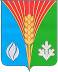 Администрациямуниципального образованияВолжский сельсоветКурманаевского районаОренбургской областиПОСТАНОВЛЕНИЕ00.00.2023 № 00-п О внесении изменений в постановление№ 25-п от 14.04.2021  Проект